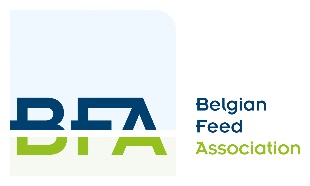 WerkgeversattestGegevens van de werkgeverGegevens van de werknemer VerplaatsingDe werkgever verklaart hierbij dat deze verklaring volledig en accuraat is. De werkgever verklaart op eer dat de betrokken werknemer bij hem tewerk gesteld is, en gerechtigd is de verplaatsing te doen in overeenstemming met de coronamaatregelen zoals afgekondigd door de federale en regionale regeringen. In overeenstemming met de wettelijke bepalingen omtrent gegevensbescherming, wordt de werknemer hierbij geïnformeerd dat de gegevens die in dit formulier worden ingevuld, enkel gebruikt worden als bewijs van noodzakelijkheid van de verplaatsing. Bedrijfsnaam Straat Huisnummer PostcodeStadContactpersoonTel.:Tel.:Naam werknemer Straat (thuisadres)HuisnummerPostcodeStadTraject van de verplaatsingReden van de verplaatsing[omschrijf hier ook waarom de verplaatsing tijdens de avondklok essentieel is en niet uitstelbaar, of waarom jouw medewerker niet kan telewerken]PlaatsDatum (dd-mm-jjjj) PlaatsDate (dd-mm-jjjj) (handtekening werkgever) (handtekening werkgever) (handtekening werknemer) (handtekening werknemer) 